Math 4 Honors						Name _________________________________PSAT Prep 2016						Date ______________________________Many of you are taking the PSAT later this month.  If you are junior, hopefully this is not the first time you are doing any prep work for it . . . . .Below are some links to information to help you have a better understanding of why you are taking the test as well as what to expect.  “Know your enemy.”One of the reasons juniors take the test is for scholarship opportunities.  Follow the link below to learn more.“How to Become a National Merit Semifinalist:”http://blog.prepscholar.com/national-merit-semifinalistPeterson’s Test Taking Tips:  Pay Attention to last paragraph . . . .  “Your PSAT score can add up if you do the math”		https://www.petersons.com/college-search/psat-test-taking-tips.aspxSample practice PSAT problems – NO CALCULATORhttps://collegereadiness.collegeboard.org/sample-questions/math/calculator-not-permitted/1If you have not done so already, please set up your College Board account. https://student.collegeboard.org/?affiliateId=cbhomeblk&bannerId=stu	***Be careful setting up your account!  Make sure your information is accurate!Find out how to sign up for free “Personalized Study with Khan Academy”.If you have not done so already, check your work from any of the PSAT practice from our class as well as the packet they gave you when you signed up.  You will find the answer keys on the Math 4 Honors home page.http://www.mayfieldschools.org/Math4Honors1.aspx If you want more practice, then use one of these links.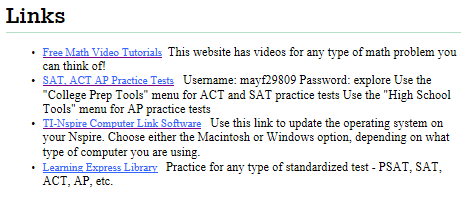 